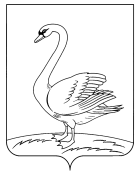 П О С Т А Н О В Л Е Н И Еадминистрации сельского поселения Куликовский сельсоветЛебедянского муниципального района,Липецкой области Российской Федерации12.12.2018 г.                                   c. Куликовка Вторая                                                     № 35Об утверждении схемы расположенияземельного участка на кадастровом плане территории в целях раздела земельного участка,находящегося в собственности сельского поселения куликовский сельсовет   В соответствии с п.б. статьи 11.4, статьями 39.15, 39.18 Земельного кодекса РФ от 25.10.2001 г. № 136-ФЗ, п.2 ст. 3.3 Федерального закона от 25.10.2001 г. № 137-ФЗ «О введении в действие Земельного кодекса РФ», администрация сельского поселения Куликовский сельсоветПОСТАНОВЛЯЕТ:1. Утвердить схему расположения земельного участка на кадастровом плане территории в целях раздела земельного участка с кадастровым номером 48:11:0000000:7703, находящегося в муниципальной собственности, в кадастровом квартале 48:11:1470401, площадью 57400 кв.м., расположенного в категории земель сельскохозяйственного назначения в территориальной зоне СХ-1 (зона сельскохозяйственного использования), для сельскохозяйственного производства, местоположение: Российская Федерация, Липецкая область, Лебедянский м. район, с.п. Куликовский  с/с.Глава сельского поселенияКуликовский сельсовет                                   		               В.М.Какошкина